LK – SRIJEDA 25.3.2020.ZBROJI: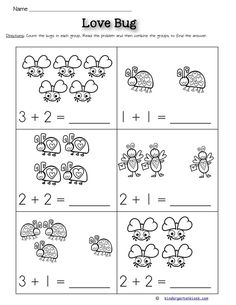 ZBROJI PRSTIMA: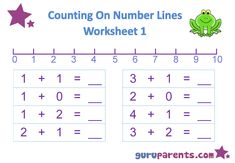 UPIŠI BROJEVE KOJI NEDOSTAJU: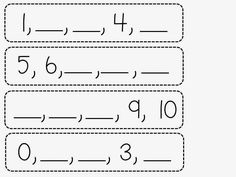 